Publicado en  el 30/04/2014 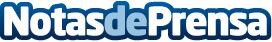 Abengoa comunicará los resultados del primer trimestre de 2014 en una conference callAbengoa (MCE: ABG.B/P SM /NASDAQ: ABGB), compañía internacional que desarrolla soluciones tecnológicas innovadoras para el desarrollo sostenible en los sectores de energía y medioambiente, ha anunciado hoy que publicará sus resultados del primer trimestre el próximo miércoles 14 de mayo de 2014. Dichos resultados serán publicados en la página web de Abengoa: www.abengoa.comDatos de contacto:AbengoaNota de prensa publicada en: https://www.notasdeprensa.es/abengoa-comunicara-los-resultados-del-primer_1 Categorias: Innovación Tecnológica Sector Energético http://www.notasdeprensa.es